Занятие с элементами песочной терапии «Кто в домике живет».Цель: развитие коммуникативных навыков,  снижение тревожности, развитие творческих способностей.Оборудование: песочница, фигурки: домик, фигурки диких и домашних животных.Ход занятия. 1.Дети подходят  к  песочнице.-Давайте  посмотрим какой  песочек. Возьмите песочек  в  руки, потрогайте  его. Какой сегодня песочек? Холодный или теплый, сухой или мокрый, легкий или тяжелый?2. - А посмотрите у меня есть домик. Давайте посмотрим, кто в нем живет?(Воспитатель показывает фигурку, дети  говорят название животного и имитируют его голос.3. Самостоятельная деятельность детей4. Итог. Вам понравилось играть с животными? А какие животными живут в этом домике?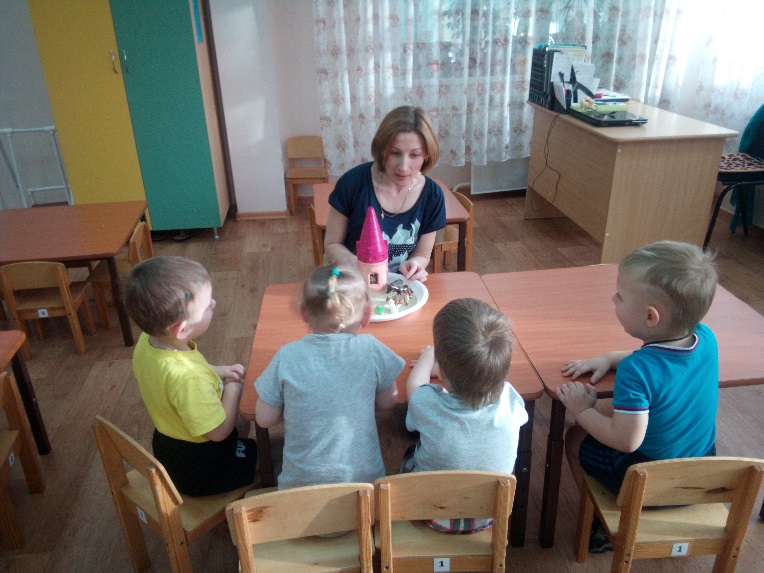 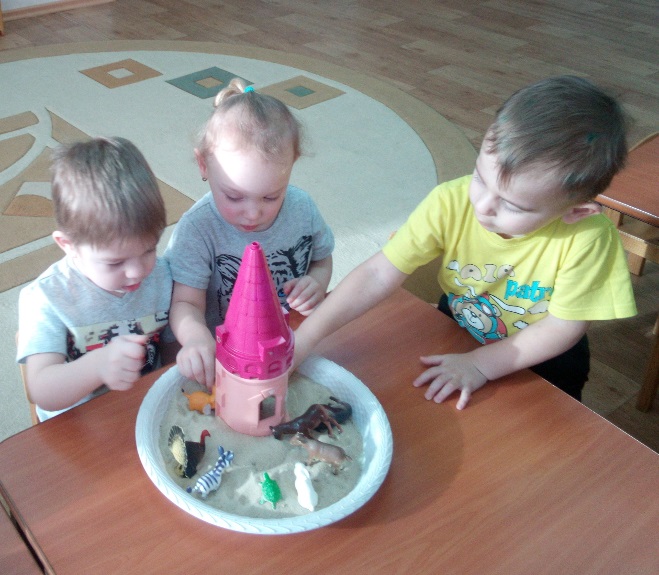 